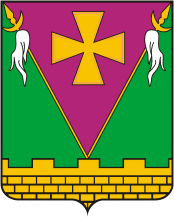 АДМИНИСТРАЦИЯ ЮЖНО-КУБАНСКОГОСЕЛЬСКОГО ПОСЕЛЕНИЯ ДИНСКОГО РАЙОНАПОСТАНОВЛЕНИЕот 15.12.2020                                                                                                     № 451поселок ЮжныйОб утверждении Порядка ведения реестра субъектов малого и среднего предпринимательства - получателей поддержки муниципального образования Южно-Кубанское сельское поселение в составе муниципального образования Динской район         В целях реализации статьи 8 Федерального закона от 24 июля 2007 года № 209-ФЗ «О развитии малого и среднего предпринимательства в Российской Федерации»,  и в соответствии с приказом Министерства экономического развития Российской Федерации от 31 мая 2017 года № 262 « Об утверждении порядка ведения реестров субъектов малого и среднего предпринимательства – получателей поддержки и требований к технологическим, программным, лингвистическим, правовым и организационным средствам обеспечения пользования указанными реестрами», п о с т а н о в л я ю:1. Утвердить Порядок ведения реестра субъектов малого и среднего предпринимательства – получателей поддержки муниципального образования Южно-Кубанское сельское поселение в составе муниципального образования Динской район согласно приложению № 1 к настоящему постановлению. 2. Утвердить Требования к технологическим, программным, лингвистическим, правовым и организационным средствам обеспечения пользования реестром субъектов малого и среднего предпринимательства – получателей поддержки муниципального образования Южно-Кубанское сельское поселение в составе муниципального образования Динской район согласно приложению № 2 к настоящему постановлению. 3. Утвердить форму реестра субъектов малого и среднего предпринимательства – получателей поддержки муниципального образования Южно-Кубанское сельское поселение в составе муниципального образования Динской район согласно приложению № 3 к настоящему постановлению.4.  Общему отделу администрации Южно-Кубанского сельского поселения Динского района (Лебедь) официально обнародовать настоящее постановление и обеспечить его размещение на официальном сайте Южно-Кубанского сельского поселения Динского района в информационно-телекоммуникационной сети «Интернет» в разделе «Документы».5. Настоящее постановление вступает в силу после его официального обнародования.Глава Южно-Кубанского сельского поселенияДинского района                                                                                       А.А. УмановПорядок ведения реестра субъектов малого и среднего предпринимательства - получателей поддержки муниципального образования Южно-Кубанское сельское поселение в составе муниципального образования Динской район     I. Общие положения1. Настоящий Порядок определяет правила ведения реестра субъектов малого и среднего предпринимательства - получателей поддержки, оказываемой администрацией Южно-Кубанского сельского поселения Динского района (далее – Реестр).2. Реестр ведется в электронном виде с соблюдением Требований к технологическим, программным, лингвистическим, правовым и организационным средствам обеспечения пользования реестрами, установленных в приложении № 2 к настоящему постановлению. 3. Ведение Реестра, в том числе включение (исключение) в реестр сведений о получателях поддержки  осуществляется  специалистом общего отдела администрации Южно-Кубанского сельского поселения  Динского района, ответственным за работу с субъектами малого и среднего предпринимательства (далее – специалист).4. Реестр ведется специалистом по утвержденной форме согласно  приложению № 3 к настоящему постановлению.5. Сведения, содержащиеся в Реестре, являются открытыми для ознакомления с ними физических и юридических лиц и размещаются на официальном сайте Южно-Кубанского сельского поселения  Динского района в информационно-телекоммуникационной сети «Интернет», в том числе в форме открытых данных. II. Порядок внесения в реестр сведений о получателях поддержки и исключения из реестра сведений о получателях поддержки1. Сведения о получателе поддержки, включаемые в реестры, образуют реестровую запись.2. Сведения о субъектах малого и среднего предпринимательства – получателях поддержки формируются администрацией Южно-Кубанского сельского поселения Динского района не позднее 20 дней со дня принятия решения об оказании поддержки или о прекращении оказания поддержки администрацией Южно-Кубанского сельского поселения Динского района.3. Сведения о субъектах малого и среднего предпринимательства – получателях поддержки формируются в электронном виде.4. В случае отсутствия всех сведений, необходимых для включения в реестровую запись, либо выявления несоответствия  в таких сведениях  администрации, специалист оказывающий поддержку, посредством направления запроса получателю поддержки обеспечивает получение указанных сведений и представление в администрацию в пределах срока, установленного пунктом 7 настоящего Порядка.5. Специалист вносит изменения в реестровую запись о получателе поддержки в течение 10 рабочих дней со дня предоставления информации об изменении сведений, содержащихся в реестре.6. Сформированный реестр должен быть подписан главой Южно-Кубанского сельского поселения Динского района.7. При внесении в реестр сведений о получателе поддержки указываются:а) номер реестровой записи и дата включения сведений о получателе поддержки в реестр;б) дата принятия решения о предоставлении и (или) прекращении оказания поддержки;в) наименование юридического лица или фамилия, имя и (при наличии) отчество индивидуального предпринимателя;г) идентификационный номер налогоплательщика;д) вид, форма и размер предоставленной поддержки;е) срок оказания поддержки;ж) информация (в случае, если имеется) о нарушении порядка и условий предоставления поддержки, в том числе о нецелевом использовании средств поддержки.8. Реестровая запись, содержащая сведения о получателе поддержки, исключается из реестра по истечении трех лет с даты окончания срока оказания поддержки на основании составления соответствующего акта.9. Сведения о получателях поддержки, исключенных из реестра, хранятся администрацией Южно-Кубанского сельского поселения Динского района в соответствии с законодательством Российской Федерации об архивном деле.Начальник общего отдела                                                                          А.И. ЛебедьТребования к технологическим, программным, лингвистическим, правовым и организационным средствам обеспечения пользования реестром субъектов малого и среднего предпринимательства – получателей поддержки муниципального образования Южно-Кубанское сельское поселение в составе муниципального образования Динской район     I. Требования к технологическим и программным средствамВ целях защиты сведений, включенных в реестр субъектов малого и среднего предпринимательства – получателей поддержки муниципального образования Южно-Кубанское сельское поселение в составе муниципального образования Динской район, администрация Южно-Кубанского сельского поселения Динского района обязана:а) применять средства антивирусной защиты;б) формировать резервную копию реестра на электронном носителе, которая должна храниться в месте, исключающем ее утрату, одновременно с оригиналом;в) сохранять целостность размещенных в реестре сведений и обеспечивать их защиту от несанкционированного изменения и уничтожения;г) обеспечить бесперебойное ведение реестра, защиту его информационных ресурсов от взлома и несанкционированного доступа, а также разграничение прав пользователей информационной системы.II. Требования к лингвистическим средствам1. Размещение сведений реестра на официальном сайте осуществляется на государственном языке Российской Федерации.2. Использование латинских символов и букв при написании русских слов не допускается. Использование букв и символов иных языков, кроме указанных в пункте 2 настоящих Требований, допускается только в случаях, когда в реестре указываются наименования юридических лиц на иностранном языке. III. Требования к правовым средствамАдминистрация Южно-Кубанского сельского поселения Динского района обязана:а) осуществлять ведение реестра в соответствии с требованиями, установленными Федеральным законом от 24 июля 2007 года № 209 - ФЗ «О развитии малого и среднего предпринимательства в Российской Федерации» и настоящим постановлением;б) обеспечивать обработку персональных данных получателей поддержки в соответствии с Федеральным законом от 27 июля 2006 года № 152 - ФЗ «О персональных данных»;в) не допускать разглашения информации, доступ к которой ограничен в соответствии с законодательством Российской Федерации.IV. Требования к организационным средствамВ целях обеспечения пользования реестром на официальном сайте администрация Южно-Кубанского сельского поселения Динского района должна размещать контактную информацию специалиста администрации ответственного за ведение реестра.Начальник общего отдела                                                                          А.И. ЛебедьФорма реестра субъектов малого и среднего предпринимательства – получателей поддержки за _______ годмуниципального образования Южно-Кубанское сельское поселение в составе муниципального образования Динской район«Согласовано»Глава Южно-Кубанского сельского поселенияДинского района«______» ____________ 20___ года                                     ________________________                ______________________                                                                                                                                        Подпись                                                        ФИОПриложение № 1УТВЕРЖДЕНпостановлением администрацииЮжно-Кубанскогосельского поселенияДинского районаот 15.12.2020 № 451Приложение № 2УТВЕРЖДЕНЫпостановлением администрацииЮжно-Кубанскогосельского поселенияДинского районаот 15.12.2020 № 451Приложение № 3УТВЕРЖДЕНАпостановлением администрацииЮжно-Кубанскогосельского поселенияДинского районаот 15.12.2020 № 451Номер реестровой записи и дата включения сведений в реестрДата принятия решения о предоставлении и (или) прекращении оказания поддержкиСведения о субъекте малого и среднего предпринимательства –получателя поддержкиСведения о субъекте малого и среднего предпринимательства –получателя поддержкиСведения о предоставленной поддержкеСведения о предоставленной поддержкеСведения о предоставленной поддержкеСведения о предоставленной поддержкеИнформация о нарушении порядка и условий предоставления поддержки(если имеется), в том числе о нецелевом использовании средств поддержкиНомер реестровой записи и дата включения сведений в реестрДата принятия решения о предоставлении и (или) прекращении оказания поддержкиНаименование юридического лица или фамилия, имя и  (при наличии) отчество  индивидуального предпринимателяИдентификационный номер налогоплательщикаВид поддержкиФорма поддержкиРазмер поддержки(рублей)Срок оказания поддержкиИнформация о нарушении порядка и условий предоставления поддержки(если имеется), в том числе о нецелевом использовании средств поддержки1234567891. Субъекты малого предпринимательства (за исключением микропредприятий):1. Субъекты малого предпринимательства (за исключением микропредприятий):1. Субъекты малого предпринимательства (за исключением микропредприятий):1. Субъекты малого предпринимательства (за исключением микропредприятий):1. Субъекты малого предпринимательства (за исключением микропредприятий):1. Субъекты малого предпринимательства (за исключением микропредприятий):1. Субъекты малого предпринимательства (за исключением микропредприятий):1. Субъекты малого предпринимательства (за исключением микропредприятий):1. Субъекты малого предпринимательства (за исключением микропредприятий):2. Субъекты среднего предпринимательства:2. Субъекты среднего предпринимательства:2. Субъекты среднего предпринимательства:2. Субъекты среднего предпринимательства:2. Субъекты среднего предпринимательства:2. Субъекты среднего предпринимательства:2. Субъекты среднего предпринимательства:2. Субъекты среднего предпринимательства:2. Субъекты среднего предпринимательства:3. Микропредприятия:3. Микропредприятия:3. Микропредприятия:3. Микропредприятия:3. Микропредприятия:3. Микропредприятия:3. Микропредприятия:3. Микропредприятия:3. Микропредприятия:4. Индивидуальные предприниматели:4. Индивидуальные предприниматели:4. Индивидуальные предприниматели:4. Индивидуальные предприниматели:4. Индивидуальные предприниматели:4. Индивидуальные предприниматели:4. Индивидуальные предприниматели:4. Индивидуальные предприниматели:4. Индивидуальные предприниматели: